Stephen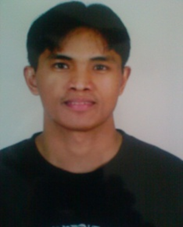 Stephen.376995@2freemail.com C/o 971501685421ObjectivesTo broaden and contribute my knowledge and skills in my field of specialization in Agricultural Engineering profession to the ongoing success of the organization.Professional ExperienceGreen Line gardensPOSITION HELD: Agriculture Engineer/ Designer, January 2014 to Present (Al Ain UAE)Main Duties:Manage Landscape and Irrigation activities during construction operations and maintenance and oversee the delivery of projects to ensure the development of activities related to Soft and hard landscape and Irrigation are carried out based on the master plan to meet customer requirements.Visit site to take layout measurement and prepare graphic representations of proposed plans using computer-aided design and drafting software like CAD, Sketch up, 3Ds Max and Photoshop.Review’s plans, proposed changes, engineering calculations, specification sheets and prepare arrangements for plan estimation and BOQ’s and select appropriate materials to use in landscape designs and Irrigation.Review’s tender drawings, quantities and material specificationsPrepare WIR to inspect completed works at site.Prepare as built drawing for every project done.Prepares and review technical submittals related to materials of soft and hard landscape works, Irrigation and maintenance.Al Jouri Landscaping and Greenhouse contracting LLCPOSITION HELD: Landscape and Irrigation Engineer, /Designer, July 2011 – December 2013Main Duties:Design and arrange various landscape plans such as Playground, Schools, and Parks, Hospital or Residential areas.Visit site to take layout and utilize CAD, Sketch up, 3Ds Max and Photoshop to prepare graphic representations of proposed landscape plans.Present proposals to clients, dealing with enquiries and negotiating any amendments to the final design.Review plans, proposed changes, engineering calculations, specification.Perform inspection and supervision in the construction and provide suitable ideas as required and oversee all the delivery of the projects construction to ensure that it adheres to the original plans.Coordinate with other contractors on the site to expedite work and to the success of the project.Manage resources and staff to ensure project completion in a timely manner.Al Rahji Clone Biotech LaboratoryPOSITION HELD: Agricultural Engineer, September 2007 - April 2011 (Riyadh, Saudi Arabia)Main Duties:Prepare schedules for the micro propagation with consideration of numbers of plants required, stocks on hand, work priorities and others relevant factors.Perform daily replanting of cultured plant material onto fresh media under sterile conditions and ensure the continuous production of plant-lets.Monitors and records daily plant production and prepares weekly and monthly reports.Implement new protocols to bring new plants into production within special growth media.Maintains a high degree of sterile working conditions to reduce the occurrence of contaminated media / plant-lets.Plan, organize and execute experimental works as discussed by the research team and record all observations, data and results.Operate the irrigation system in the greenhouse (fog system, cooling system and irrigations.)Perform all relevant work / activities assigned by superiors / Managers.EducationKalinga Apayao State UniversityBachelor Of science in Agricultural Engineering, June 2002 - June 2007 Additional SkillsProficiency in MS-word and ExcelAutoCAD, 3D Max, Sketch Up, Vray Rendering, Photoshop.Advanced knowledge of sustainability and integrated landscaping  architectural designBetter understanding of advanced scientific agricultural rules and various procedures to solve the problems and can able to identify plants diseases and its cure.Developing specific goals and plans to prioritize, organize, and accomplish work.Knowledge in hardscape paving/ Brick Laying design, Carpentry and Construction.Personal DetailsAge:                      	33 yrs. OldMarital status:    	 MarriedNationality:         	 FilipinoEnglish Spoken: 	English, ArabicHad U.A.E. DRIVING LISCENCE (Light)Reference will be given Upon Request.01 February 2018Dear HIRING MANAGER’S 

Regarding the Landscape Engineer position currently advertised on MNC Jobs Gulf, please find attached a copy of my resume for your consideration.

Having worked within the industry for over 6years I have developed a wide range of skills that would meet, and exceed the expectations for the role. In my present role as a Landscape and irrigation Engineer for Green Line Gardens, I have had many achievements, including completion of a big projects.

I would relish the opportunity to bring this level of success to your company. If you would like to get in touch to discuss my application and to arrange an interview, you can contact me via phone c/o 971501685421

I look forward to hearing from you soon.

Yours sincerely,Stephen	